KEMENTERIAN PENDIDIKAN DAN KEBUDAYAAN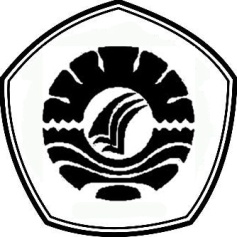 UNIVERSITAS NEGERI MAKASSARFAKULTAS ILMU PENDIDIKANPROGRAM STUDI PENDIDIKAN GURU PENDIDIKAN ANAK USIA DINI Kampus FIP UNM Jl. Tamalate I Tidung Makassar Telp. 884457, Fax. (0411) 883076Laman : www.unm.ac.idPERSETUJUAN PEMBIMBINGJudul          :”Meningkatkan Kecerdasan Kinestetik Anak Melalui Kegiatan Menari di Taman Kanak-Kanak Paud Panre Tanrara Kecamatan Bontonompo Selatan Kabupaten Gowa”Atas Nama :Nama		: ERNIYATINim			: 1049240019Jurusan / Prodi	: Pendidikan Guru Pendidikan Anak Usia Dini (PG PAUD)Fakultas		: Ilmu PendidikanSetelah diperiksa dan diteliti, telah memenuhi syarat untuk diujikanMakassar,    Juni 2014Pembimbing I					             Pembimbing IIArifin Manggau, S.Pd., M.Pd			Dra. Hj. Bulkis Said, M.SiNIP. 19740402 2006041 001                                      NIP. 19500911 197903 2 001Disahkan Oleh:Ketua Prodi PG PAUD FIP UNMSyamsuardi, S.Pd., M.PdNIP. 19830210 200812 1 002KEMENTERIAN PENDIDIKAN DAN KEBUDAYAAN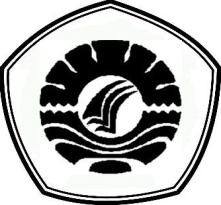 UNIVERSITAS NEGERI MAKASSARFAKULTAS ILMU PENDIDIKANPROGRAM STUDI PENDIDIKAN GURU PENDIDIKAN ANAK USIA DINI Kampus FIP UNM Jl. Tamalate I Tidung Makassar Telp. 884457, Fax. (0411) 883076Laman : www.unm.ac.idPENGESAHAN UJIAN SKRIPSI	Skripsi diterima oleh Panitia Ujian Skripsi Fakultas Ilmu Pendidikan Universitas Negeri Makassar dengan SK Dekan No. 7105/UN36.4/AK/2014 tanggal 23 Agustus 2014 untuk memenuhi sebagian persyaratan memperoleh gelar Sarjana Pendidikan pada Program Studi Pendidikan Guru Pendidikan Anak Usia Dini (PG-PAUD) pada hari Sabtu 23 Agustus 2014Disahkan Oleh :P.D Bidang Akademik FIP UNMDrs. M. Ali Latif Amri, M.PdNip. 19611231 198702 1 045Panitia Ujian:Ketua 	: Drs. M. Ali Latif Amri, M.Pd	( …………………….	 )Sekertaris			: Syamsuardi, S.Pd., M.Pd		( …………………….	 )Pembimbing I			: Arifin Manggau, S.Pd., M.Pd 		( …………………….	 )Pembimbing II		: Dra. Hj. Bulkis Said, M.Si		( …………………….	 )Penguji I			: Azizah Amal, S.S, M.Pd 		( …………………….	 )Penguji II			: Drs. H. Abd. Karim H. Ahmad, M.Pd 	( …………………….	 )MOTTO DAN PERSEMBAHANAllah tidak membebani seseorangmelainkan sesuai dengan kesanggupannya(Al Baqarah:286)PERSEMBAHANUNTUK ORANG TUA, SUAMI, SAUDARA, KEMENAKANTERKHUSUS UNTUK PUTRA-PUTRIKU YANG TERCINTA(FATIR,FAJRUL,FAIZAH)PERNYATAAN KEASLIAN SKRIPSISaya yang bertandatangan dibawah ini :Nama		: ERNIYATINim		: 1049240019Jurusan/Prodi	: Pendidikan Guru Pendidikan Anak Usia Dini (PG PAUD)Fakultas		: Ilmu PendidikanSkipsi		: ”Meningkatkan Kecerdasan Kinestetik Anak Melalui Kegiatan Menari di Taman Kanak-Kanak Paud Panre Tanrara Kecamatan Bontonompo Selatan Kabupaten Gowa”Skripsi yang saya tulis ini benar-benar merupakan hasil karya sendiri dan bukan merupakan pengambilalihan tulisan atau pikiran orang lain yang saya akui sebagai hasil tulisan atau pikiran sendiri.Apabila dikemudian hari terbukti atau dapat dibuktikan bahwa skripsi ini hasil jiblakan, maka saya bersedia menerima sanksi atas perbuatan tersebut sesuai dengan ketentuan yang berlaku.Makassar, Agustus 2014ErniyatiABSTRAKErniyati, 2014. “Meningkatkan Kecerdasan Kinestetik Anak Melalui Kegiatan Menari di Taman Kanak-Kanak Paud Panre Tanrara Kecamatan Bontonompo Selatan Kabupaten Gowa”. Skripsi dibimbing oleh Arifin Manggau, S.Pd., M.Pd dan Dra. Hj. Bulkis Said, M.Si, masing-masing sebagai pembimbing I dan II pada Program Studi Pendidikan Guru Pendidikan Anak Usia Dini (PG-PAUD) Fakultas Ilmu Pendidikan Universitas Negeri Makassar.Masalah dalam penelitian ini adalah bagaimanakah kaitan penerapan kegiatan menari dalam meningkatkan kecerdasan kinestetik anak. Tujuan  penelitian ini adalah untuk mengetahui kegiatan menari dalam meningkatkan kecerdasan kinestetik anak di Taman Kanak-kanak Paud Panre Tanrara. Pendekatan penelitian yang digunakan yaitu pendekatan kualitatif dengan jenis penelitian tindakan kelas (PTK) yang berdaur ulang/siklus meliputi perencanaan, pelaksanaan, observasi (pengamatan)  dan refleksi. Subjek penelitian adalah seorang guru dan sepuluh anak kelompok B Taman Kanak-kanak Paud Panre Tanrara. Data penelitian ini merupakan data aktivitas mengajar guru dan aktivitas belajar anak tentang peningkatkan kecerdasan kinestetik anak. Teknik pengumpulan data yang digunakan adalah observasi dan dokumentasi. Analisis data yang digunakan yaitu analisis kualitatif. Hasil penelitian menunjukkan bahwa dengan kegiatan menari kecerdasan kinestetik anak dapat meningkat di Taman Kanak-kanak Paud Panre Tanrara Tahun Ajaran 2013/2014 hal ini terlihat dari pengamatan yang dilakukan peneliti terhadap peningkatan kecerdasan kinestetik anak dari siklus I. Berdasarkan hasil observasi peningkatan kecerdasan kinestetik anak mengalami peningkatan.  Siklus I, Berkembang Sangat Baik (BSB) 5 anak, Berkembang Sesuai Harapan (BSH) 2 anak, Mulai Berkembang (MB) 3 anak dan Belum Berkembang (BB) tidak ada. Pada siklus II, Berkembang Sangat Baik (BSB) 8 anak, Berkembang Sesuai Harapan (BSH) 2 anak, Mulai Berkembang (MB) tidak ada dan Belum Berkembang (BB) tidak ada. Dari hasil tersebut peneliti menyimpulkan bahwa kegiatan menari efektif dalam meningkatkan kecerdasan kinestetik anak di Taman Kanak-kanak Paud Panre Tanrara Kecamatan Bontonompo Selatan Kabupaten Gowa.PRAKATAPuji syukur peneliti panjatkan kehadirat Allah SWT, Tuhan Yang Maha Kuasa atas rahmat-Nya sehingga penulisan skripsi ini dapat terselesaikan tepat waktu sebagai tugas akhir untuk memenuhi persyaratan guna memperoleh gelar sarjana pendidikan pada Program Studi Pendidikan Guru Anak Usia Dini Fakultas Ilmu Pendidikan Universitas Negeri Makassar.Selama penulisan skripsi ini, peneliti mengalami berbagai kendala, hambatan, tantangan serta kesulitan-kesulitan, sehingga isi dan materi skripsi ini masih jauh dari kesempurnaan. Peneliti menyadari bahwa dengan selesainya skripsi ini tidak terlepas dari berbagai pihak yang telah banyak membantu, sehingga kendala-kendala yang dihadapi dapat teratasi. Untuk itu, penulis menyampaikan ucapan terima kasih dan penghargaan kepada Arifin Manggau, S.Pd., M.Pd, selaku  pembimbing I dan kepada  Dra. Hj. Bulkis Said, M.Si, selaku pembimbing II yang telah dengan sabar, tekun, tulus dan ikhlas meluangkan waktu, tenaga, dan pikiran untuk memberikan bimbingan, motivasi, arahan, dan saran-saran yang berharga kepada penulis selama penulisan skripsi.Pada kesempatan ini penulis juga menyampaikan ucapan terima kasih kepada:  Prof. Dr. H. Arismunandar, M.Pd, selaku Rektor Universitas Negeri Makassar yang telah memberikan izin kepada penulis untuk mengikuti pendidikan  pada Program Studi Pendidikan Guru Pendidikan Anak Usia Dini (PG-PAUD).Prof. Dr. Ismail Tolla, M.Pd, selaku Dekan Fakultas Ilmu Pendidikan yang telah mengizinkan, memberikan kesempatan kepada penulis untuk melaksanakan penelitian dan menyiapkan sarana dan prasarana yang dibutuhkan selama menempuh pendidikan Program S1 FIP UNM.Syamsuardi, S.Pd., M.Pd, selaku Ketua Program Studi Pendidikan Guru Pendidikan Anak Usia Dini (PG-PAUD) yang dengan penuh perhatian kepada mahasiswa dan mahasiswinya dan memfasilitasi segala hal kebutuhan perkuliahan.Bapak/Ibu Dosen Universitas Negeri Makassar khususnya dalam lingkup Prodi PG-PAUD yang telah mengajar dan mendidik dengan tulus selama menuntut ilmu di Universitas  Negeri Makassar.Dra. Hemi Sultan, selaku pengelola UNM kelas Takalar, yang telah memfasilitasi perkuliahan mahasiswa Prodi. PG-PAUD di Kabupaten Takalar.Kepala Sekolah, Guru dan teman sejawat di Taman Kanak-kanak Paud Panre Tanrara Kecamatan Bontonompo Selatan Kabupaten Gowa yang selama ini mendukung dan banyak membantu kelancaran penelitian penulis.Suami tercinta, Muh Jasman, ST dan Ananda Fatihul Ihsan Ramadhan, Fajrul Falah dan Faizah Afifah atas segenap cinta, kasih sayang dan doa yang tak henti-hentinya demi kebaikan penulis dunia akhirat.Kedua orang tuaku tercinta, ayahanda Muh. Tahir Mangung dan ibunda St. Junaedah yang telah membesarkan, mendidik dengan tulus dan ikhlas, serta memberikan doa restu dan kasih sayangnya selama peneliti menuntut ilmu hingga dapat menyelesaikan pendidikan di Universitas Negeri Makassar. Untuk saudara-saudariku yang selalu memberikan dukungan moril kepada penulis.Kepada semua pihak yang telah membantu dalam penyelesaian skripsi ini yang tak sempat peneliti sebutkan satu persatu, terima kasih atas kerja sama dan dukungannya selama ini.Semoga segala bantuan dan sumbangsinya yang telah diberikan senantiasa mendapat pahala dari Tuhan Yang Maha Kuasa, dan harapan peneliti semoga skripsi ini dapat bermanfaat bagi pembaca pada umumnya dan pada peneliti pada khususnya.     Akhirnya, penulis menyadari bahwa dalam penulisan ini tidak lepas dari segala kekurangan dan kesalahan, untuk itu penulis senantiasa mengharapkan kritikan-kritikan yang sifatnya membangun demi perbaikan penulisan selanjutnya.Makassar, Agustus 2014   PenulisDAFTAR ISI								     	         HalamanHALAMAN JUDUL...........................................................................	    iPERSETUJUAN PEMBIMBING.......................................................	      iiPENGESAHAN SKRIPSI..................................................................	     iiiMOTTO................................................................................................	     ivPERNYATAAN KEASLIAN SKRIPSI............................................	      vABSTRAK...........................................................................................	     viPRAKATA...........................................................................................	    viiDAFTAR ISI........................................................................................	      xDAFTAR TABEL................................................................................ 	    xiiDAFTAR GAMBAR...........................................................................            xiiiDAFTAR LAMPIRAN........................................................................           xivBAB I       PENDAHULUANLatar Belakang Masalah  ….……...………………………………           1Rumusan Masalah …………...…….…………………………….            7Tujuan Penelitian ……………….…...……………...…………....           7Manfaat Penelitian ………………...….………………………….           7BAB II      KAJIAN PUSTAKA, KERANGKA PIKIR, DAN HIPOTESISKajian Pustaka ……………………………………………………	        8Kerangka Pikir  …………………………………………………..   	      23Hipotesis …………………………………………………………          26BAB III       METODE PENELITIANPendekatan dan Jenis Penelitian 		  27Fokus Masalah 		  27Subjek Penelitian 		  28Prosedur Penelitian 		  28Teknik Pengumpulan data 		  32Teknik Analisis Data dan Indikator Keberhasilan ………………		  32BAB IV    HASIL PENELITIANHasil Penelitian 		  33Pembahasan 		  61BAB V     KESIMPULAN DAN SARANKesimpulan 		  63Saran 		  63DAFTAR PUSTAKA LAMPIRANRIWAYAT HIDUP DAFTAR BAGANNomor		Judul Bagan						    HalamanBagan 1.1	Kerangka Pikir ………………………………………          25Bagan 2.1	Siklus Penelitian Tindakan Kelas …………………...          31DAFTAR TABELNomor		Judul Tabel						    HalamanTabel 3.1	Rekapitulasi Kecerdasan Kinestetik Anak  .....................      60      DAFTAR LAMPIRANNomor			Judul LampiranLampiran I		Rencana Kegiatan Harian    Lampiran II		Lembar Observasi Guru Lembar Observasi Anak Lampiran III		Surat Izin Penelitian Riwayat Hidup